Verifica convenzioni CONSIP al 13/12/2022 – MATERIALE IGIENICO SANITARIO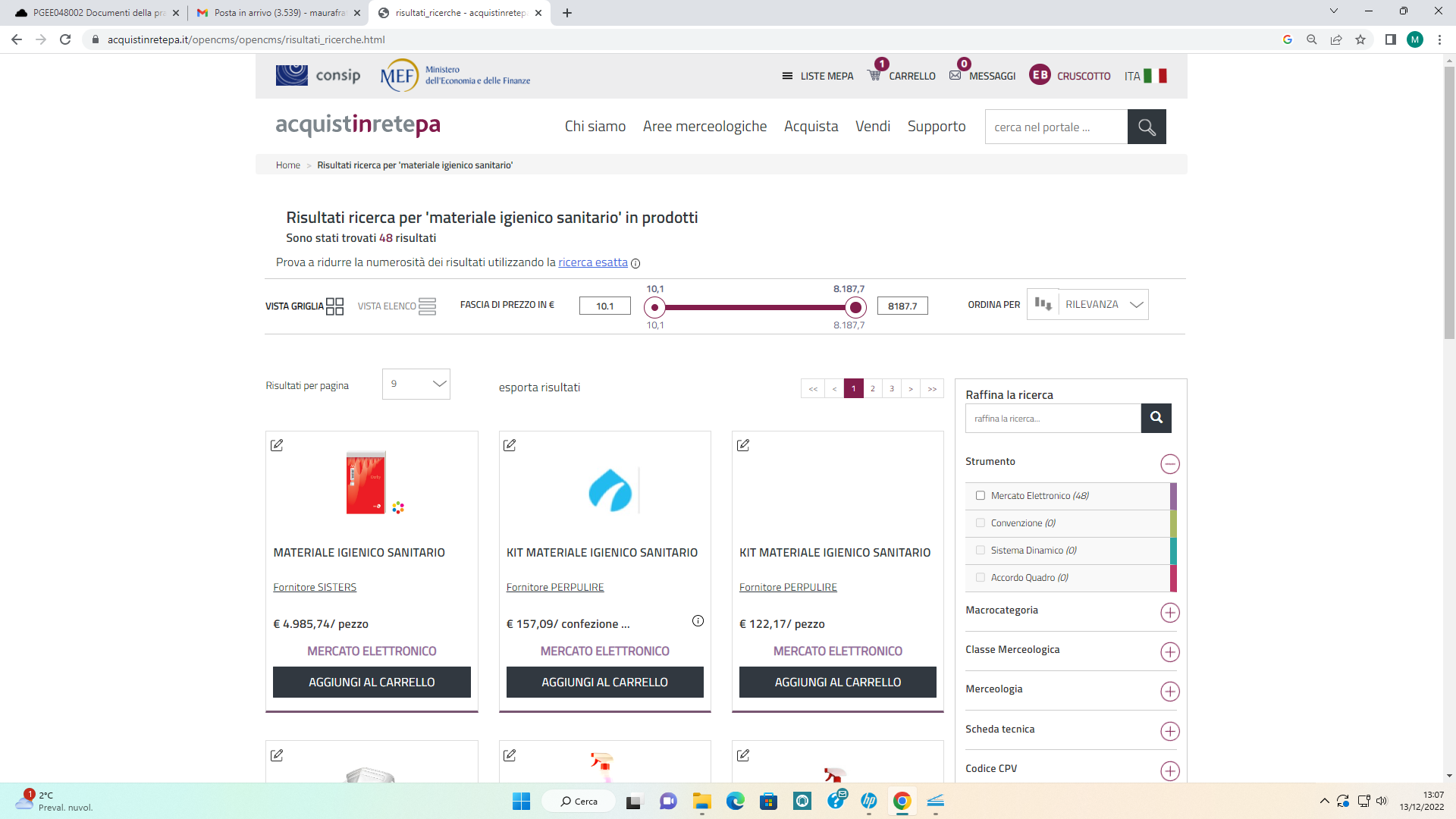 